№ записи: 1522205909Орден Отечественной войны II степени 

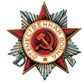 Чернышенко Александр ВладимировичГод рождения: __.__.1919 
место рождения: Белорусская ССР, Гомельская обл., Тереховский р-н, д. Носовичи 
№ наградного документа: 27 
дата наградного документа: 21.02.1987 
База данных Министерства обороны Российской Федерации  на информационном ресурсе открытого доступа «Подвиг народа в Великой Отечественной войне 1941–1945 гг.», 